ANEXO 5 – PLANO DE TRABALHO 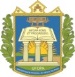 UNIVERSIDADE FEDERAL DO OESTE DO PARÁCOMITÊ GESTOR DOS PROGRAMAS INSTITUCIONAISEDITAL Nº 03/2019 – CGPRITS – PROGRAMA INTEGRADO DE ENSINO, PESQUISA E EXTENSÃO – PEEX.INFORMAÇÕES DO PROJETO INTEGRADOTítulo do Projeto Integrado:Coordenador do projeto Integrado:INFORMAÇÕES DO PLANO DE TRABALHOTítulo do Plano de trabalho:Docente orientador:Nome do bolsista:Resumo do Plano de Trabalho:Palavras-chave:Objetivos:Procedimentos metodológicos:Cronograma mensal de atividades: (14 MESES)Referências Bibliográficas: